Warszawa, dnia 10.10.2023 roznaczenie sprawy  MELBDZ.261.60.2023Dotyczy postępowania: Dostawa: spektrometru (zadanie 1), eksykatorów (zadanie 2), potencjostatu (zadanie 3) do Laboratorium Pomiarowego na potrzeby realizacji projektu „Terenowy poligon doświadczalno-wdrożeniowy w powiecie przasnyskim” RPMA.01.01.00-14-9875/17   dla Instytutu Techniki Lotniczej Mechaniki Stosowanej Wydziału Mechanicznego Energetyki i Lotnictwa Politechniki WarszawskiejINFORMACJA O KWOCIE PRZEZNACZONEJ NA SFINANSOWANIE ZAMÓWIENIAZgodnie z art. 222 ust 4 Zamawiający informuje, że kwota jaką zamierza przeznaczyć na realizację zamówienia wynosi: 525.000,00 PLN netto W TYM:Część 1: 200.000,00 PLN nettoCzęść 2: 25.000,00 PLN nettoCześć 3: 300.000,00 PLN netto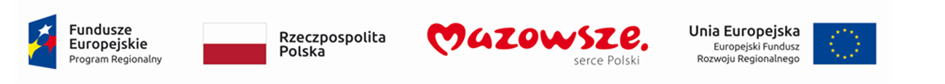 